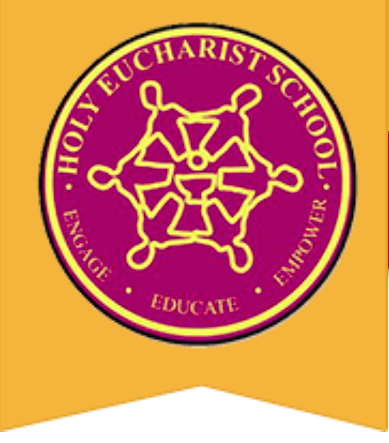 RELIGIONENGLISHMATHEMATICSINTEGRATED STUDES - INQUIRYPHYSICAL EDUCATIONTHE ARTSLOTE - Language Other Than English SCIENCE, TECHNOLOGY, ENGINEERING AND MATHEMATICS (STEM)HOLY EUCHARIST SCHOOL - St ALBANS SOUTH Term Outline Sheet - 2019 GRADE:  6     TERM: 3Unit: From Little Things, Big Things Grow  Understandings: The respect people show for nature and for all people is an expression of our relationship with God.Decision making around the issues of stewardship as a Christian involves reflecting on the teaching of Jesus.There are consequences to ourselves, others and the environment stemming from decisions made by our key decision makers.God calls us to act courageously in issues of environmental justice.The Christian values that stem from Biblical teaching and our personal response to it, is important to the welfare of the community.We value just leaders who hear the call from Jesus for justice for all.Reading and ViewingYour child will be:Identifying and discussing similarities and differences between texts by the same author.Identifying characteristics that define an author’s individual style.Identifying features of texts that are used by the author for a particular purpose or effect.Using prior knowledge and textual information to make inferences and predictions.WritingYour child will be:Using vocabulary choices that can express shades of meaning, feeling and opinion.Creating narratives in an innovative format that incorporates elements and language features for a specific audience.Following the writing process to create a text (ie: planning, drafting, revising, editing, publishing).Using written and digital presentation styles that are legible and inclusive of organisational features appropriate to the text type and audience. Speaking and ListeningYour child will be:Listening to and participating in classroom discussions.Following the protocols for participating in debating.Identifying bias when listening to points of view.Identifying the difference between facts and opinions.Unit: Number and AlgebraYour child will be:Adding and subtracting decimals, with and without digital technologies, and using estimation and rounding to check the reasonableness of answers. Multiplying decimals by whole numbers and performing divisions by non-zero whole numbers where the results are terminating decimals, with and without digital technologies. Multiplying and dividing decimals by powers of 10. Making connections between equivalent fractions, decimals and percentages. Unit: Money and Financial MathematicsYour child will be:Investigating and calculating percentage discounts of 10%, 25% and 50% on sale items, with and without digital technologies. Unit: Measurement and Geometry Your child will be:Connecting decimal representations to the metric system.Converting between common metric units of length.Solving problems involving the comparison of lengths and areas using appropriate units.Interpreting and using timetables.Measuring, calculating and comparing elapsed time.Unit: Statistics and ProbabilityYour child will be:Describing probabilities using fractions, decimals and percentages.Conducting chance experiments with both small and large numbers of trials using appropriate digital technologies.Comparing observed frequencies across experiments with expected frequencies.Topic:  The Earth and BeyondLearning Area: Science and GeographyBig Questions: How does scientific understandings and discoveries affect people’s lives?How does the Sun influence the Solar System?How does Natural Disasters affect the environment and the community? Understandings:Earth is part of a system of planets orbiting around the Sun.The Sun is the most important part in our Solar System.There are different planets and each have different characteristics.The planets have different characteristics based on their distance from and their orbit around the Sun.Sudden geological changes or extreme weather conditions can affect Earth’s surface.Today’s actions in the environment influence present and future generations.Your child will be:Refining their technique for different Athletics events in preparation for the Grade 3-6 Athletics Day.Practising specialised movement skills and applying them in a variety of different sports, such as Gymnastics, Hockey, Lacrosse and Skipping. Participating in the Middle & Senior Swimming Program to increase their coordination and confidence in the water, as well as learning important water safety skills. Visual ArtsYour child will be:Designing and applying visual conventions, materials, techniques and technologies in a new art form of ‘Tie dye’ technique to express the theme of ‘The Solar System’.Reinforcing the elements of art such as colour, tone, contrast and line to enhance visual effects, and display their artworks to an audience for art appreciation.Comparing artworks from different contemporary and cultural contexts and the origins of ‘tie and dye’.MusicYour child will be:Identifying loud and soft in musical pieces. Creating loud and soft sounds with voice and instrument.Developing aural skills.Identifying changes in dynamics (loud and soft).Creating musical pieces using dynamics (loud and soft).Identifying and use music terminology for dynamics: piano, forte, pianissimo, fortissimo, crescendo, diminuendo.Identifying and use music symbols for dynamics: piano, forte, pianissimo, fortissimo, crescendo, diminuendo.Chinese – MandarinYour child will be:Continuing to learn numbers in Chinese from 1-60.Translating the expression of time (hours) into pinyin. Learning to write Chinese characters. Your child will be:Designing a user interface for a digital system, generating and considering alternative design ideas using Microbits.Investigating different types of data and using a range of software to interpret and visualise data to create information.PARENT’S SIGNATURE:____________________________ DATE:_________________________